Об осуществлении закупок услуг «Охранные услуги» способом тендера (открытый конкурс)В соответствии с пунктами 23 и 24 Правил осуществления закупок товаров, работ и услуг АО «Dosjan temir joly» (далее - Общество), утвержденных решением Совета директоров Общества от 17 ноября 2017 года № 7 и Планом закупок товаров, работ и услуг АО "Dosjan temir joly" на 2024 год, утвержденным приказом № 403-ОД от 26 декабря 2023 года, ПРИКАЗЫВАЮ:1.Осуществить закупки услуг «Охранные услуги», способом тендера (открытый конкурс) согласно приложению №1, к настоящему приказу.2. Утвердить состав тендерной комиссии, согласно Приложению №2 к настоящему приказу.3. Утвердить тендерную документацию, техническую спецификацию, квалификационные требования к потенциальным поставщикам, проект договора, перечень лотов (приложения к настоящему приказу).4. Назначить секретарем тендерной комиссии менеджера по процедурам закупа Департамента административно-хозяйственной деятельности и закупок Байгожина А.Б.5. Менеджеру IT, Разуваевой О.В. обеспечить размещение на сайте Общества объявление о проведении закупок услуг «Охранные услуги» способом тендера (открытого конкурса).6. Менеджеру по процедурам закупа Департамента административно-хозяйственной деятельности и закупок Байгожина А.Б. обеспечить размещение на веб-портале государственных закупок объявления о проведении закупок услуг «Охранные услуги» способом тендера (открытого конкурса). 7. Контроль, за исполнением настоящего приказа возложить на заместителя Председателя Правления по производству-Директор Восточно-Казахстанского филиала Адильбаева Н.С.8. Настоящий приказ вступает с момента подписания.И.о. Председателя Правления						Н. АдильбаевИсп. Байгожин А.БПриложение №1 к приказуПредседателя Правления АО «Dosjan temir joly» от __________ 2024 года №____Перечень закупаемых услугПриложение №2 к приказуПредседателя Правления АО «Dosjan temir joly» от __________ 2024 года №____Состав комиссиипо проведению закупа услуг «Услуги охраны» способом тендера (открытого конкурса)Председатель комиссии:Заместитель Председателя Правленияпо производству -Директор Восточно-Казахстанского филиала			Адильбаев Н.С.Заместитель председателя комиссии:Заместитель директора по эксплуатацииВосточно-Казахстанского филиала			Бурабаев А.Д.Члены комиссии:Главный менеджерДепартамента правового обеспечения		Калиакбаров Е.Е.Главный менеджер по ВКФ Департамента правового обеспечения		Крушинский А.В.     Ревизор по антитеррористической безопасности ревизорского аппарата 							Сужанов Б.Б. Секретарь тендерной комиссии:Менеджер по процедурам закупа Департамента административно-хозяйственной деятельности и закупок							Байгожин А.Б.Согласовано16.01.2024 14:57 Букешев Дамир Казбекұлы16.01.2024 14:58 Данағұлов Ясcауи Ерболұлы16.01.2024 14:58 Сужанов Бауыржан Болатбекович16.01.2024 15:30 Адильбаев Нурлан Серикжанович16.01.2024 15:39 Бейсембаев Нуржан Беккалиевич16.01.2024 16:14 Калиакбаров Ерден Есимбекович16.01.2024 16:16 Крушинский Алексей Валерьевич16.01.2024 16:34 Женисов Саяш Кайратулы16.01.2024 18:00 Таутенов Олжас Мунайтпасович16.01.2024 18:51 Мелс Нурлан Мелисович17.01.2024 09:18 Бимагамбетов Улан Туганбаевич17.01.2024 09:30 Бейсембаев Саян Болтабаевич17.01.2024 16:29 Бурабаев Аян Даутович17.01.2024 18:01 Альмагамбетов Жанбатыр МаратовичПодписано17.01.2024 21:19 Адильбаев Н.С. ((И.О.  Сақ Н.И.))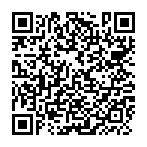 № п/пВид предмета закупокНаименование закупаемых услугНаименование закупаемых ТРУ в соответствии с БюджетомКоличествоВыделенная общая сумма для закупа (тенге, без НДС)1УслугаУслуги охраныОхранные услуги112 420 000,00Тип документа0Номер и дата документа№ 28 от 17.01.2024 г.Организация/отправительДанный документ согласно пункту 1 статьи 7 ЗРК от 7 января 2003 года N370-II «Об электронном документе и электронной цифровой подписи», удостоверенный посредством электронной цифровой подписи лица, имеющего полномочия на его подписание, равнозначен подписанному документу на бумажном носителе.